Reportaža HRT-a o našoj akciji skupljanja čepova.Pogledajte!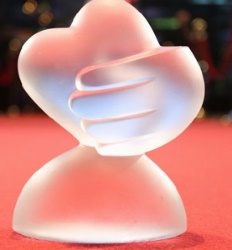 Mi smo Ponos Hrvatske!Učiteljica Snježana Lovrinić i učenici OŠ "Vazmoslav Gržalja" dobili  prestižnu nagradu. HRT Snimka dodjele nagrade TV Istra Putujmo regijom (od 46. minute)"Ponos Hrvatske i heroji 2014. godine dolaze iz Buzeta i ovo su priznanje zaslužili prikupljajući čepove. U 5 godina prikupili su i prodali 7 tona čepova, a tim prihodom pomogli svojim vršnjacima na liječenju."